	Женева, 18 мая 2020 годаУважаемая госпожа,
уважаемый господин,Альтернативный процесс утверждения (АПУ) – это электронный процесс оперативного утверждения, который определен в Рекомендации МСЭ-T A.8 и дополняет традиционный процесс утверждения (ТПУ), описанный в разделе 9 Резолюции 1 (Пересм. Хаммамет, 2016 г.) ВАСЭ.Веб-инструмент АПУ включает функцию представления замечаний, которая выполняет аутентификацию пользователей и таким образом гарантирует, что только обладающее соответствующими полномочиями лицо имеет возможность представить замечания от имени полномочной представляющей замечания организации. Напоминаем Государствам-Членам, Членам Сектора, Ассоциированным членам и Академическим организациям, что процедуры АПУ требуют назначения координатора по АПУ, который будет действовать в качестве уполномоченного контактного лица для целей переписки по вопросам АПУ. К этому координатору будут обращаться при возникновении любых соответствующих вопросов в рамках АПУ и он будет получать автоматические уведомления по электронной почте о представлении от имени его/ее организации замечаний в ходе АПУ.Просим назначить или подтвердить координатора по АПУ от вашей организации, направив по адресу tsbaap@itu.int следующую информацию: −	имя и фамилия;−	адрес электронной почты и/или имя пользователя учетной записи МСЭ;−	организация.В отсутствие ответа будет сохранена текущая запись в базе данных. По всем вопросам, связанным с данным предметом, просим обращаться по адресу: tsbaap@itu.int.С уважением,Чхе Суб Ли
Директор Бюро
стандартизации электросвязи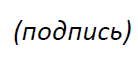 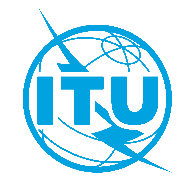 Международный союз электросвязиБюро стандартизации электросвязиОсн.:Циркуляр 251 БСЭКому:−	Администрациям Государств − Членов Союза−	Членам Сектора МСЭ-T−	Ассоциированным членам МСЭ-T−	Академическим организациям – Членам МСЭКопии:–	Председателям и заместителям председателей исследовательских комиссий–	Директору Бюро развития электросвязи–	Директору Бюро радиосвязиТел.:
Факс:
Эл. почта:+41 22 730 5415
+41 22 730 5853
tsbaap@itu.intКому:−	Администрациям Государств − Членов Союза−	Членам Сектора МСЭ-T−	Ассоциированным членам МСЭ-T−	Академическим организациям – Членам МСЭКопии:–	Председателям и заместителям председателей исследовательских комиссий–	Директору Бюро развития электросвязи–	Директору Бюро радиосвязиПредмет:Назначение координаторов по альтернативному процессу утверждения (АПУ)Назначение координаторов по альтернативному процессу утверждения (АПУ)Назначение координаторов по альтернативному процессу утверждения (АПУ)